2013 Canadian National Armwrestling Championship
Timmins, OntarioCanada Day Long Weekend
June 28th - July 1stTournament Director: Joanne Lachance
Videographer: Scott MacInnis
John Miazdzyk Award: Joanne Lachance
Best Match of the Tournament: Janek Kwias (Ontario) vs Shawn Ross (Nova Scotia)
Team Trophy: OntarioReferees:
Fred Roy
Dave Hicks
Rick Pinkney
Dave Campbell
Joey Costello
Dave Knox
Patrick Callan

Open Class
(139 entries)Masters, Grand Masters, Disabled Classes
(44 entries), (14 entries), (6 entries)Youth Class
(63 entries)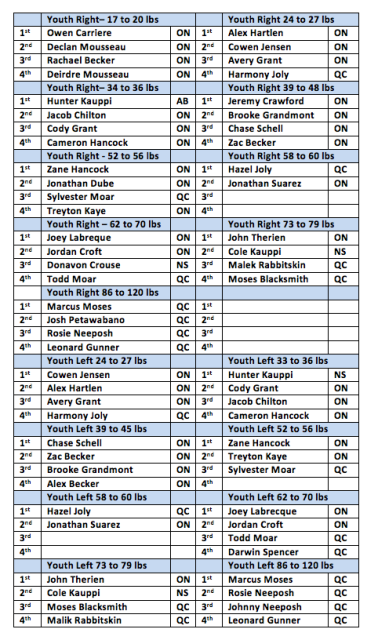 Left Men's 60
1 Will Sarty-Nova Scotia
2 Jason Forget-OntarioLeft Men's 65
1 Rej Allain-New Brunswick
2 Jeff Kaye-Ontario
3 Nathan Jones-BC
4 Dan Marfei-AlbertaLeft Men's 70
1 Dan Bellefeuille-Ontario
2 Brad Wade-Ontario
3 Dustin Leitch-Alberta
4 Maksim Khodau-Ontario
 5 Sylvain Bissonnette-Quebec
6 Nick Penner-ManitobaLeft Men's 75
1 German Romo-Manitoba
2 Kelly Leitch-Alberta
3 Gary MacDonald-Alberta
4 Ted Larocque-Ontario
5 Gord Squire-Alberta
6 Joey Labrecque-Ontario
7 Darren Schell-Ontario
8 Anthony Gilin-Ontario
9 James Whitehall-OntarioLeft Men's 80
1 Anthony Dall'Antonia-BC
2 Shae Dickie-Ontario
3 Mark Crouse-Nova Scotia
4 John Therrien-Ontario
5 Kevin Carriere-OntarioLeft Men's 85
1 Heintje Bergeron-Quebec
2 Randy Bayers-Nova Scotia
3 Neil Looker-AlbertaLeft Men's 90
1 Shawn Jensen-Ontario
2 Darrell Steffensen-Manitoba
3 Tim Grant-OntarioLeft Men's 100
1 Jeff Penney-Ontario
2 Allen Ford-Ontario
3 Andrew Grant-Manitoba
4 Trevor Senipass-Nova Scotia
5 Brian Dseormeaux-Ontario
6 Tyler Robinson-Ontario
7 Chris Scott-Nova Scotia
8 Bradford Cooke-OntarioLeft Men's 110
1 Ryan Espey-Manitoba
2 Matt Mask-Alberta
3 Jeff Slater-Ontario
4 Kyle Kerswill-Ontario
5 Janek Kwias-Ontario
6 Shawn Ross-Nova ScotiaLeft Men's 110+
1 Earl Wilson-Ontario
2 Matthew Coonishish-Quebec
3 Evan Cooke-Ontario
4 Matthew Trapper-QuebecWomen's Left 50
1 Lori Larocque-OntarioWomen's Left 55
1 Amanda Steele-OntarioWomen's Left 60
1 Linda Degroot-Ontario
2 Aimee Chatelaine-OntarioWomen's Left 65
1 Paula O'Connell-Nova Scotia
2 Carol Goulet-Duval-OntarioWomen's Left 70
1 Melanie St.Jean-OntarioWomen's Left 80
1 Chantal Leduc-Ontario
2 Tammy Schell-Ontario
3 Brooke Dawn Crouse-Nova ScotiaWomen's Left 80+
1 Josee Morneau-Manitoba
2 Sarah Wilson-Ontario
3 Tiffany Neeposh-Quebec
4 Joanne Lachance-Ontario
5 Sylvia Reid-Ontario
6 Angela Hall-Nova ScotiaRight Men's 60
1 Will Sarty-Nova Scotia
2 Marty Dimma-Ontario
3 Jason Forget-OntarioRight Men's 65
1 Rej Allain-New Brunswick
2 Dan Marfei-Alberta
3 Nathan Jones-BC
4 Jeff Kaye-Ontario
5 David Sevigny-QuebecRight Men's 70
1 Dan Bellefeuille-Ontario
2 Brad Wade-Ontario
3 Maksim Khodau-Ontario
4 Dustin Leitch-Alberta
5 Nick Penner-Manitoba
6 Sylvain Bissonnette-QuebecRight Men's 75
1 Kelly Leitch-Alberta
2 German Romo-Manitoba
3 Ted Larocque-Ontario
4 Joey Labrecque-Ontario
5 Darren Schell-Ontario
6 Anthony Gilin-Ontario
7 James Whitehall-OntarioRight Men's 80
1 Anthony Dall'Antonia-BC
2 Shae Dickie-Ontario
3 Robert Jacques-Quebec
4 John Therrien-Ontario
5 Kevin Carriere-Ontario
6 Mark Crouse-Nova ScotiaRight Men's 85
1 Randy Bayers-Nova Scotia
2 Clayton Faulconer-BC
3 Heintje Bergeron-Quebec
4 Neil Looker-AlbertaRight Men's 90
1 Mark MacPhail-Nova Scotia
2 Craig Mitchell-Ontario
3 Shawn Jensen-Ontario
4 Tim Grant-Ontario
5 Allan Heinricks-BCRight Men's 100
1 Allen Ford-Ontario
1 Jeff Penney-Ontario
3 Andrew Grant-Manitoba
4 Brian Desormeaux-Ontario
5 Tyler Robinson-Ontario
6 Trevor Senipass-Nova Scotia
7 Chris Scott-Nova Scotia
8 Bradford Cooke-OntarioRight Men's 110
1 Matt Mask-Alberta
2 Janek Kwias-Ontario
3 Shawn Ross-Nova Scotia
4 Ryan Espey-Manitoba
5 Jeff Slater-Ontario
6 Kyle Kerswill-OntarioRight Men's 110+
1 Earl Wilson-Ontario
2 Tom Smith-Ontario
3 Matthew Trapper-Quebec
4 Evan Cooke-Ontario
5 Maithen Coonishish-QuebecWomen's Right 50
1 Lori Larocque-OntarioWomen's Right 55
1 Amanda Steele-OntarioWomen's Right 60
1 Ashley Maher-Ontario
2 Aimee Chatelaine-Ontario
3 Linda Degroot-OntarioWomen's Right 65
1 Paula O'Connell-Nova Scotia
2 Carol Goulet-Duval-OntarioWomen's Right 70
1 Melanie St.Jean-OntarioWomen's Right 80
1 Chantal Leduc-Ontario
2 Brooke Dawn Crouse-Nova Scotia
3 Tammy Schell-OntarioWomen's Right 80+
1 Josee Morneau-Manitoba
2 Heidi Cordner-Ontario
3 Tiffany Neeposh-Quebec
4 Joanne Lachance-Ontario
5 Angela Hall-Nova Scotia
6 Sylvia Reid-Ontario
7 Cassandra Drapeau-OntarioMaster Men's Left 80
1 Clayton Faulconer-BC
2 Mark Crouse-Nova Scotia
3 Gary MacDonald-Alberta
4 Darren Schell-OntarioMaster Men's Left 100
1 Jeff Peney-Ontario
2 Wayde Graves-Nova Scotia
3 Chris Scott-Nova Scotia
4 Mike Miller-Ontario
5 Rob Hancock-Ontario
6 Luc Faubert-New BrunswickMaster Men's Left 100+
1 Shawn Ross-Nova Scotia
2 Robert McNamara-Nova Scotia
3 David Coonishish-QuebecMaster Women's Left 60
1 Lori Larocque-OntarioMaster Women's Left 70
1 Paula O'Connell-Nova Scotia
2 Carol Goulet-Duval-OntarioMaster Women's Left 80+
1 Chantal Leduc- Ontario
2 Joanne Lachance-Ontario
3 Kelly Gooch-OntarioGrand Master Men's Left 75
1 Sylvio Bourque-New Brunswick
2 Hugh Brodie-QuebecGrand Master Men's Left 90
1 Gary MacDonald-Alberta
2 Darrell Steffensen-Manitoba
3 Neville Beachey-OntarioGrand Master Men's Left 90+
1 Bill Lougheed-OntarioGrand Master Women's Left 90+
1 Sylvia Reid-OntarioDisabled Men's Left 75+
1 Tyler Robinson-Ontario
2 Mike Miller-OntarioMaster Men's Right 70
1 Marty Dimma-Ontario
2 Stan Scott-ManitobaMaster Men's Right 80
1 Clayton Faulconer-BC
2  Gord Squire-Alberta
3 Mark Crouse-Nova Scotia
4 Darren Schell-Ontario
5 Gary MacDonald-AlbertaMaster Men's Right 90
1 Craig Mitchell-Ontario
2 Allan Heinricks-BCMaster Men's Right 100
1 Jeff Peney-Ontario
2 Chris Scott-Nova Scotia
3 Wayde Graves-Nova Scotia
4 Rob Hancock-Ontario
5 Luc Faubert-New Brunswick
6 Mike Miller-OntarioMaster Men's Right 100+
1 Shawn Ross-Nova Scotia
2 Robert McNamara-Nova Scotia
3 Mike Bosse-Ontario
4 David Coonishish-QuebecMaster Women's Right 60
1 Lori Larocque-OntarioMaster Wonen's Right 70
1 Paula O'Connell-Nova Scotia
2 Carol Goulet-Duval-OntarioMaster Women's Right 80+
1 Chantal Leduc-Ontario
2 Joanne Lachance-Ontario
3 Kelly Gooch-OntarioGrand Master Men's Right 75
1 Sylvio Bourque-New Brunswick
2 Hugh Brodie-QuebecGrand Master Men's Right 90
1 Neville Beachey-Ontario
2 Darrell Steffensen-Manitoba
3 Gary MacDonald-AlbertaGrand Master Men's Right 90+
1 Allan Heinricks-BCGrand Master Women's Right 90+
1 Sylvia Reid-OntarioDisabled Men's Right 75
1 Stan Scott-ManitobaDisabled Men's Right 75+
1 Tyler Robinson-Ontario
2 Mike Miller-Ontario
3 Allan Heinricks-BC